Литературная викторина «Книжная карусель»28 марта в рамках недели Детской и юношеской книги состоялся целый ряд мероприятий. Первыми гостями стали учащиеся 5-ой школы 2-х и 3-х классов в количестве 55 человек. Дети посетили Центр Общественного Доступа Городской библиотеки №2 и оказались в гостях у сказки.
Ребята приняли активное участие в литературной викторине «Книжная карусель», узнали новые сказки и закрепили знания по старым, посмотрели выставки под названием «Путешествие по сказкам», «Непыльная этажерка». Особо активные в этот же день записались в библиотеку на детский абонемент, детский читальный зал и в ЦОД. Плисикова С.А. провела устную экспресс- экскурсию по библиотекам города, рассказала, что такое ЦОД, и какую пользу он может принести людям.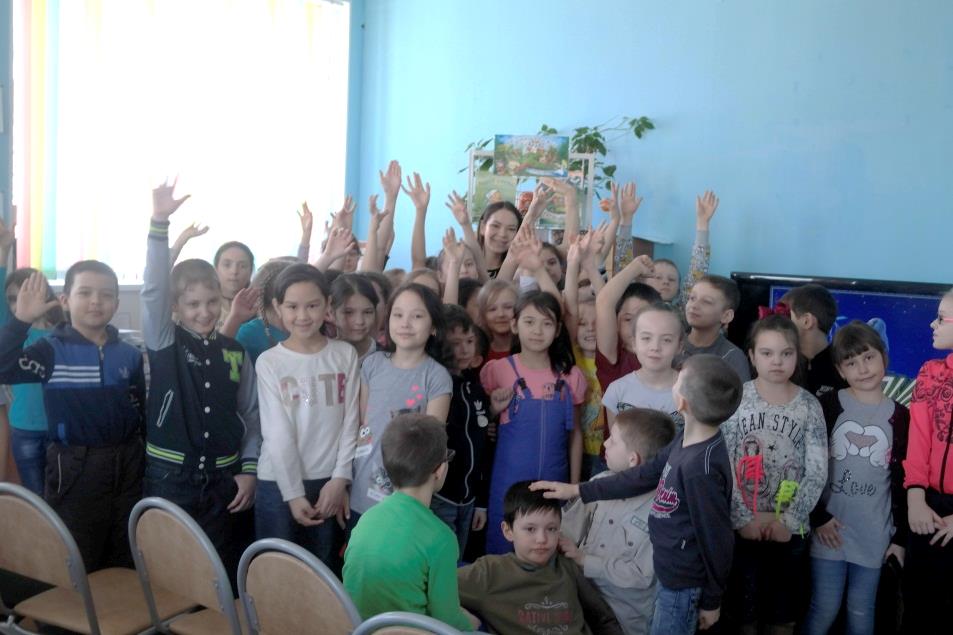 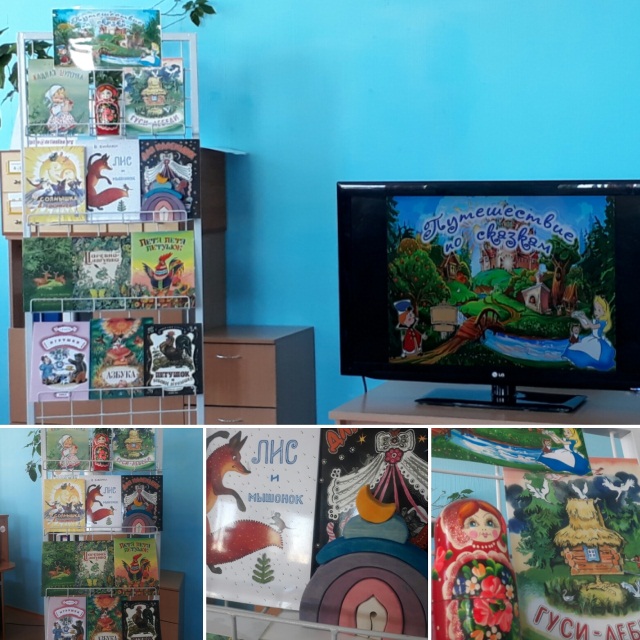 